Квест-игра в старшей группе«В поисках клада»Составила:Салимзянова И.И.,воспитательЧебаркуль 2018 Квест-игра  в старшей группе « В поисках клада».Цель:      Создать благоприятные условия и позитивный настрой для проведения квест-игры.Задачи:      Закрепить навыки ориентировки в пространстве, по карте-схеме, умение определять направление маршрута, решать проблемные ситуации. Развивать коммуникативные навыки, умение работать в команде.      Развивать речь, наблюдательность, мыслительную активность, умение высказывать и обосновывать свои суждения, слуховое и зрительное внимание, память, логическое мышление.      Воспитывать дружеские взаимоотношения между детьми, чувство товарищества, взаимопомощи.Оборудование:Письмо от Волшебника, лопатка для снега, стрелки-указатели, конверты: красный, оранжевый, жёлтый, зелёный, голубой, синий, фиолетовый с заданиями, 4 части карты, круги, вырезанные из картона с цифрами, геометрические фигуры, плакат с предметными картинками, колокольчик, воздушный шарик.ХОД ИГРЫ:Воспитатель сообщает детям, что здесь какое то письмо, зачитывает адрес: детский сад «Теремок», старшая группа «Солнышки».- Хотите узнать, что в нём?«Здравствуйте, ребята старшей группы «Солнышки»! Я приготовил для вас клад, вы сможете его найти, если пройдёте все испытания. Найдите подсказки и 4 части карты. Для этого нужно выполнить все задания правильно, и только тогда вы найдёте клад. Вы готовы к путешествию? Тогда удачи!».Вос-ль: Знаете ли вы, что такое клад? Как вы думаете, кто бы это мог нам прислать такое письмо? Что нужно для того, чтобы его найти?Повторим правила успешного поиска клада: выполнять все задания вместе, не перебивать своего товарища, помогать друг другу, и тогда вы обязательно найдёте клад.ПЕРВОЕ ЗАДАНИЕ:-  Отгадайте загадку и вы узнаете, где спрятана первая подсказка.ЗАГАДКА:Проработав целый день, намела гору метель.Что за горка, как зовётся? Вам ответить мне придётся.Вос-ль:  Правильно, значит, первая подсказка спрятана в сугробе. Давайте искать. Дети вместе с педагогом подходят к сугробу. Поискать подсказку с помощью лопатки предлагается ребёнку, отгадавшему загадку. Подсказку ребёнок отдаёт педагогу. Педагог читает подсказку.«Путь ваш будет долгий и сложный. Идите по стрелкам, никуда не сворачивайте, и тогда на вашем пути появится дерево загадок. Отгадайте все загадки по порядку. (Конверты: красный, оранжевый, жёлтый, зелёный, голубой, синий, фиолетовый). Не перепутайте очерёдность».Дети подходят к дереву, на котором висят конверты 7 разных цветов. Отгадывают загадки по порядку.Вос-ль: Первый конверт какого цвета надо открыть? (Красный)Сколько дней в неделе? Назовите их.Правильно. Теперь конверт какого цвета нужно открыть? (Оранжевый)Две машины ехали по дорогам: узкой и широкой. Грузовая машина ехала не по узкой дороге. По какой дороге ехала грузовая машина? А легковая?Правильно, теперь конверт какого цвета нужно открыть? (Жёлтый)Назовите соседей числа 5?Молодцы! Какого цвета теперь открываем конверт? (Зелёный)В глухом лесу, в своей избушкеСовсем одна живёт старушка.Метлой она не пол метёт.Метла-старушкин самолёт.Молодцы! Нам осталось совсем немного. Теперь конверт какого цвета нужно открыть? (Голубой).Сколько гномов приютили Белоснежку?Правильно. Мы с вами отгадали загадки, сколько? (5) Сколько конвертов осталось на дереве?(2) Какого цвета следующий конверт? (Синий)Катится по столу колесо, один угол у него красный, другой зелёный, третий жёлтый. Когда колесо докатится до края, какой цвет мы увидим?И последний конверт какого цвета остался? (Фиолетовый)Кто громче замычит петух или корова? Там же лежит первая часть карты и следующая подсказка. Вос-ль: Ребята, мы выполнили задание и у нас в руках первая часть карты и следующая подсказка. Продолжим наше приключение.Педагог читает следующее задание: «Идите через болото. Смотрите, не оступитесь, иначе приключение закончится, и клад не будет найден. Пройдёте через болото, дальше двигайтесь по стрелкам, там вас ждут следующие испытания».Игра: «По кочкам».Но не на каждую кочку можно наступать. Чтобы узнать, на какие кочки можно наступать, нужно решить задачки:Шесть весёлых поросят у корытца в ряд стоят!Тут один улёгся спать, поросят осталось… (5).Пять пушистых кошек улеглись в лукошке.Тут одна к ним прибежала, сколько кошек вместе стало? (6).       Теперь в колонне по одному переходим по кочкам с цифрами 5 и 6.Вос-ль: Ура! Мы с вами переправились через болото, а теперь давайте немного отдохнём.Игра: «Найди парочку». (С листьями)Вос-ль: Поиграли, а теперь пора отправляться в путь.- Кто нам подскажет, куда нам двигаться дальше? (По стрелкам).Дальше все двигаются по стрелкам и находят «Волшебный мешочек» и конверт с заданием. Открываем конверт и читаем задание: «Определите на ощупь какой предмет лежит в мешочке  и тогда узнаете, куда вам идти дальше и найдёте ещё одну часть карты».Игра: « Волшебный мешочек».К мешочку прикреплён конверт со следующим  заданием  и вторая часть карты. «Отгадайте загадку и найдёте третью часть карты. Берегите все найденные части карты».Он под шапочкой сидит,Не тревожь его – молчит.Стоит только в руки взять И немного раскачать, Слышен будет перезвон:Дили -дон, дили -дон.В колокольчике дети находят третью часть карты и следующую подсказку: Что за дерево такое Украшает лес зимою?Грозди красные на ветках-Ну-ка угадайте детки:Не ольха и не осина,А красавица…На дереве висит 3 воздушных шарика, в одном из них спрятана четвёртая часть карты.Дети получают четвёртую часть карты и вместе с воспитателем соединяют все части карты и смотрят, что получилось.Вос-ль: Давайте посмотрим, что получилось и отправимся искать это место.Дети с педагогом идут на поиски данного места и находят клад и послание для детей:«Поздравляю! Вы нашли клад, а значит все задания выполнили верно. Клад ваш! До новых встреч. Волшебник».Вос-ль: Ребята, вы молодцы сегодня! Вам понравилось наше путешествие? Что вам больше всего запомнилось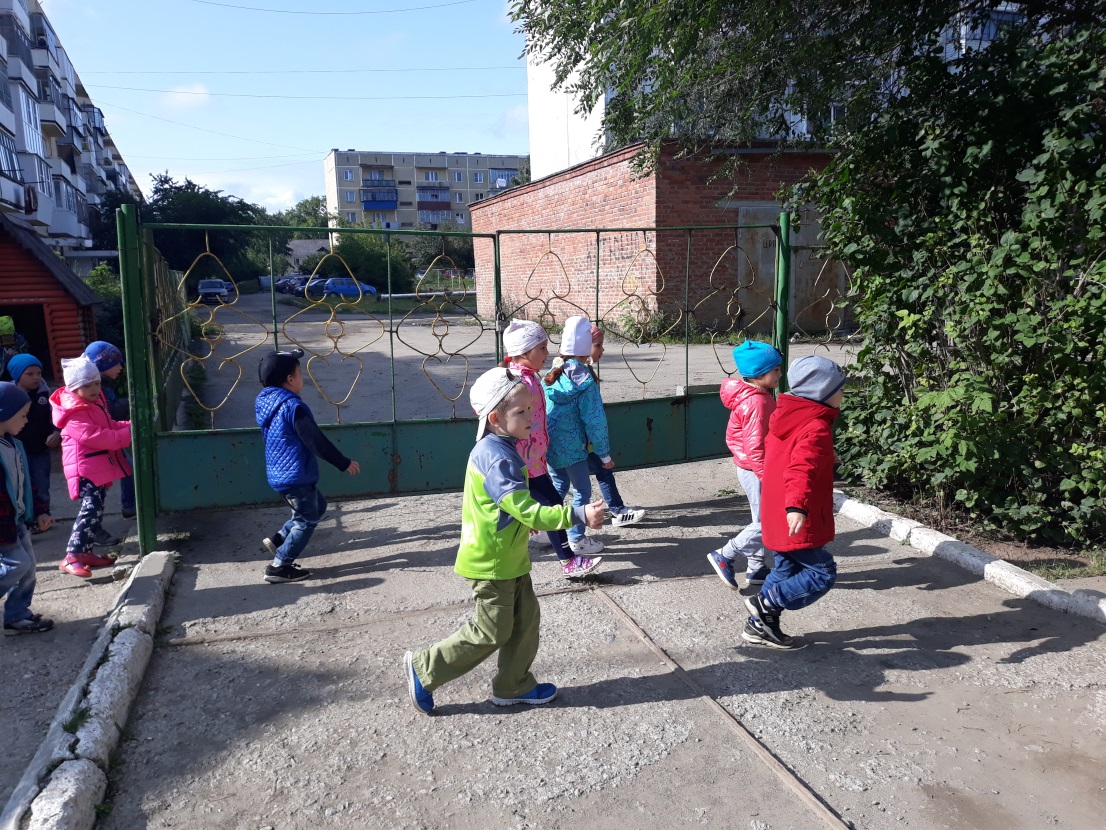 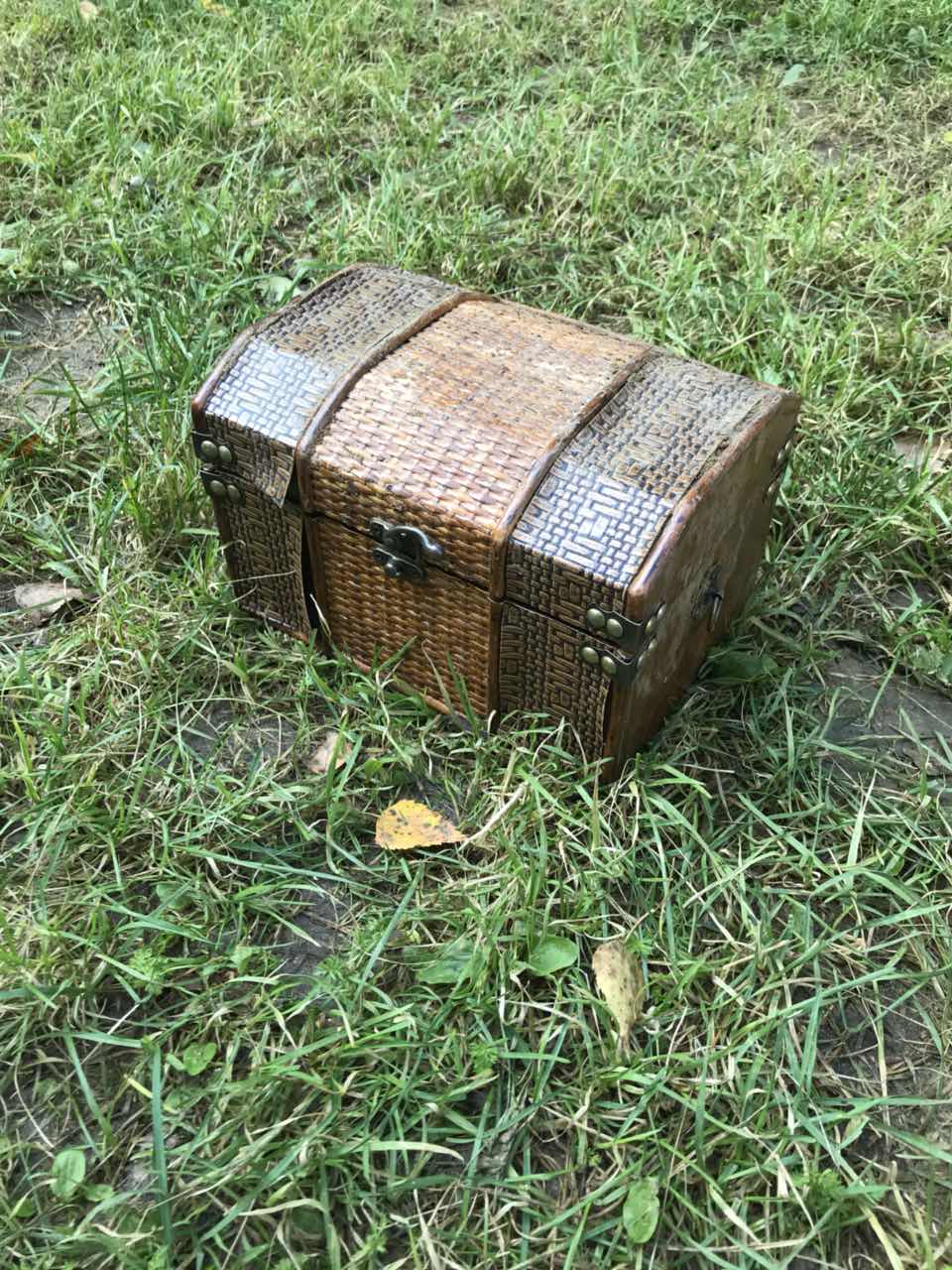 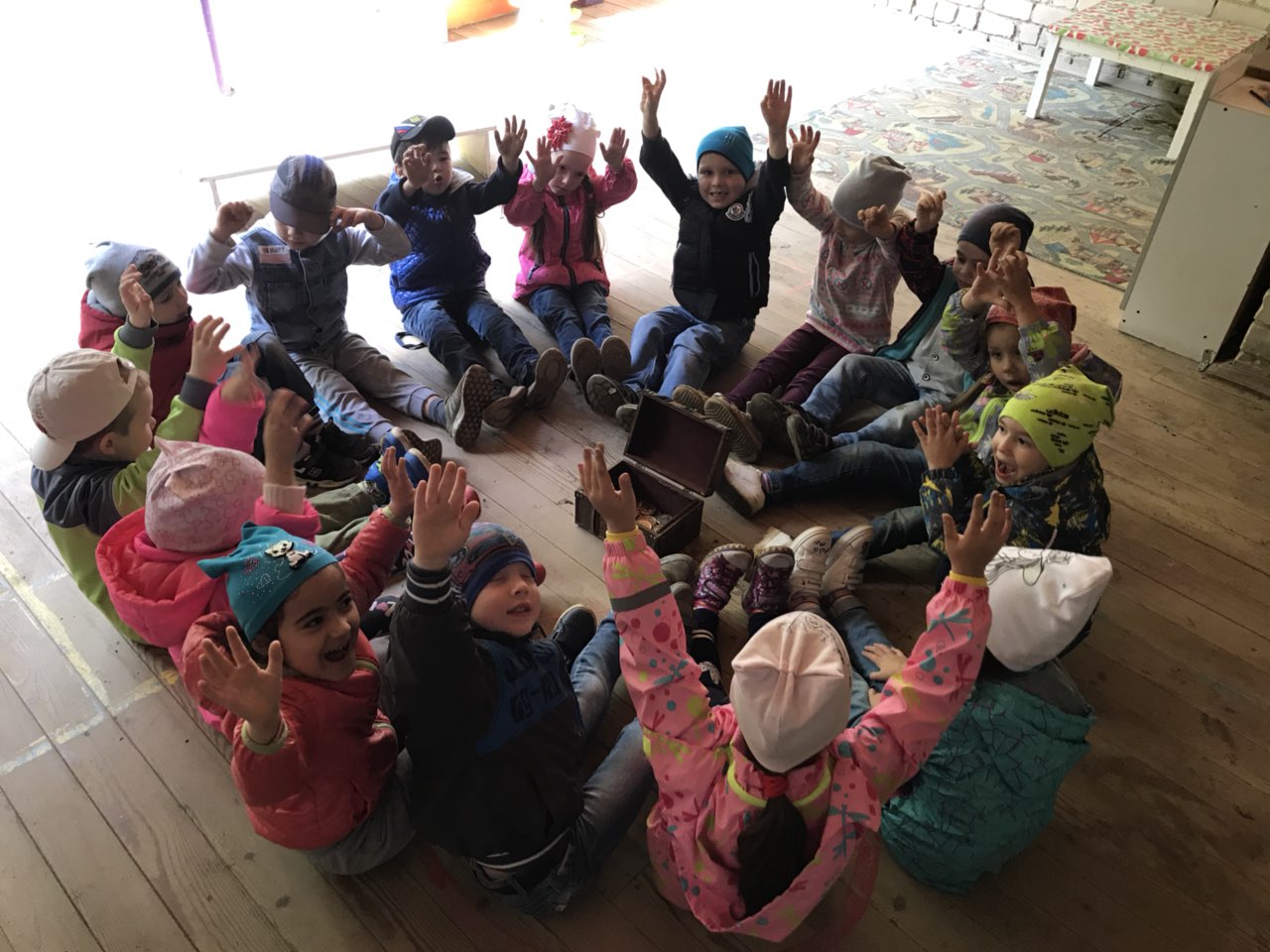 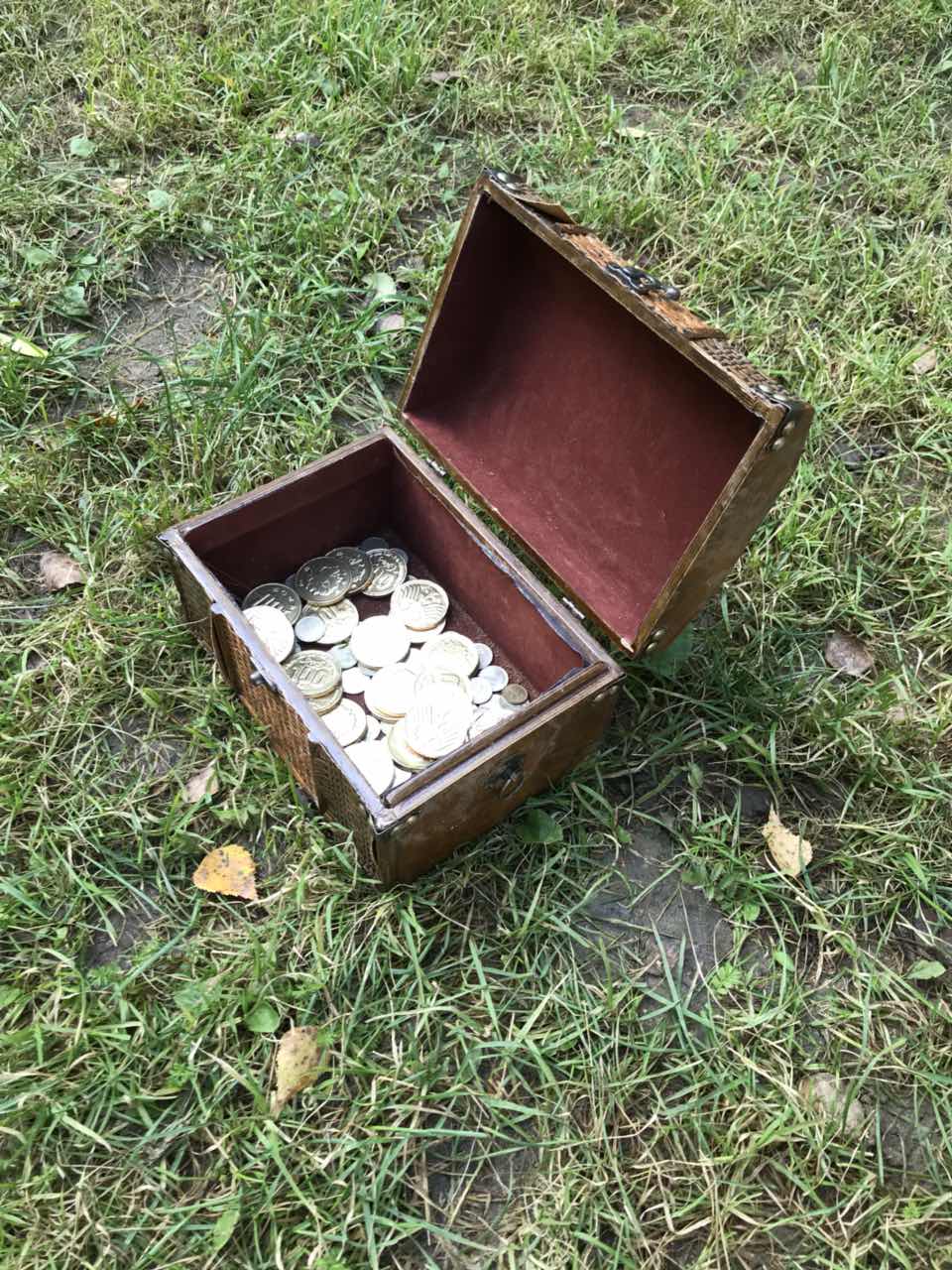 